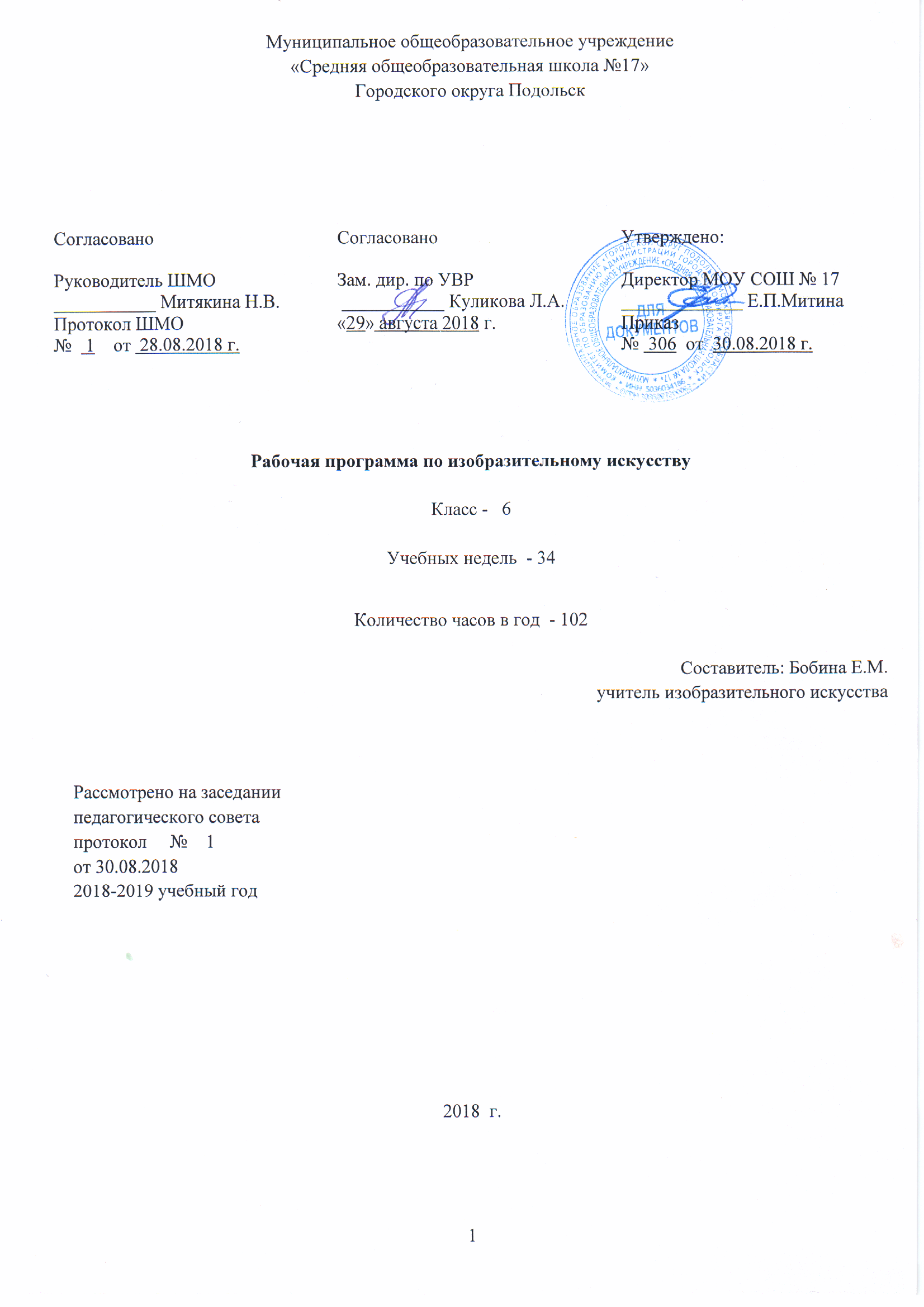                                                         Аннотация Рабочая программа – нормативно-управленческий документ, характеризующий систему    организации образовательной деятельности педагога.Настоящая рабочая программа разработана в соответствии с основными положениями федерального государственного образовательного стандарта основного общего образования, Концепцией духовно-нравственного развития и воспитания личности гражданина России, планируемыми результатами основного общего образования, требованиями Примерной основной образовательной программы ОУ и ориентирована на работу по программе:Изобразительное искусство. Рабочие программы. Предметная линия учебников под ред. Б. М. Неменского. 5–8 классы : пособие для учителей  общеобразоват.  учреждений  /  Б. М. Неменский,  Л. А. Неменская, Н. А. Горяева, А. С. Питерских. – М. : Просвещение, 2014.Изобразительное искусство : искусство в жизни человека:учеб. Для 6класса общеобразоват. Учреждений / Л,А.Неменская   2014                                       Цели и задачи учебного предмета. Одной из самых главных целей преподавания искусства является задача развитие у ребенка интереса к внутреннему миру человека, способности «углубления в себя», сознание своих внутренних переживаний. Это является залогом развития способности сопереживания.Развитие художественно-творческих способностей учащихся, образного и ассоциативного мышления, фантазии, зрительно-образной памяти, эмоционально-эстетического восприятия действительности;                 Основные задачи предмета «Изобразительное искусство»:формирование опыта смыслового и эмоционально - ценностного восприятия визуального образа реальности и произведений искусства;освоение художественной культуры как формы материального выражения в пространственных формах духовных ценностей;формирование понимания эмоционального и ценностного смысла визуально-пространственной формы;развитие творческого опыта как формирование способности к самостоятельным действиям в ситуации неопределенности;формирование активного, заинтересованного отношения к традициям культуры как к смысловой, эстетической и личностно-значимой ценности;воспитание уважения к истории культуры своего Отечества, выраженной в ее архитектуре, изобразительном искусстве, в национальных образах предметно-материальной и пространственной среды и понимании красоты человека;развитие способности ориентироваться в мире современной художественной культуры;овладение средствами художественного изображения как способом развития умения видеть реальный мир, как способностью к анализу и структурированию визуального образа, на основе его эмоционально-нравственной оценки;овладение основами культуры практической работы различными художественными материалами и инструментами для эстетической организации и оформления школьной, бытовой и производственной среды..Планируемые результаты освоения       В соответствии с требованиями к результатам освоения основной образовательной программы общего образования Федерального государственного образовательного стандарта обучение на занятиях по изобразительному искусству направлено на достижение учащимися личностных, метапредметных и предметных результатов.Личностные результаты освоения учебного предмета  изобразительное  искусство.Личностные результаты отражаются в индивидуальных качественных свойствах учащихся, которые они должны приобрести в процессе освоения учебного предмета «Изобразительное искусство»:- воспитание российской гражданской идентичности: патриотизма, любви и уважения к Отечеству, чувства гордости за свою Родину, прошлое и настоящее многонационального народа России; - осознание своей этнической принадлежности, знание культуры своего народа, своего края, основ культурного наследия народов России и человечества; - усвоение гуманистических, традиционных ценностей многонационального российского общества;- формирование ответственного отношения к учению, готовности и способности обучающихся к саморазвитию и самообразованию на основе мотивации к обучению и познанию;- формирование целостного мировоззрения, учитывающего культурное, языковое, духовное многообразие современного мира;- формирование осознанного, уважительного и доброжелательного отношения к другому человеку, его мнению, мировоззрению, культуре; готовности и способности вести диалог с другими людьми и достигать в нем взаимопонимания; - развитие морального сознания и компетентности в решении моральных проблем на основе личностного выбора, формирование нравственных чувств и нравственного поведения, осознанного и ответственного отношения к собственным поступкам;- формирование коммуникативной компетентности в общении и сотрудничестве со сверстниками, взрослыми в процессе образовательной, творческой деятельности;- осознание значения семьи в жизни человека и общества, принятие ценности семейной жизни, уважительное и заботливое отношение к членам своей семьи;- развитие эстетического сознания через освоение художественного наследия народов России и мира, творческой деятельности эстетического характера.Метапредметные результаты освоения учебного предмета  изобразительное искусство 		Регулятивные универсальные учебные действия:Выпускник научится:- целеполаганию, включая постановку новых целей, преобразование практической задачи в познавательную;- самостоятельно анализировать условия достижения цели на основе учёта выделенных учителем ориентиров действия в новом учебном материале;- планировать пути достижения целей;- устанавливать целевые приоритеты; - уметь самостоятельно контролировать своё время и управлять им;- принимать решения в проблемной ситуации на основе переговоров;- осуществлять констатирующий и предвосхищающий контроль по результату и по способу действия; актуальный контроль на уровне произвольного внимания;- адекватно самостоятельно оценивать правильность выполнения действия и вносить необходимые коррективы в исполнение, как в конце действия, так и по ходу его реализации;- основам прогнозирования как предвидения будущих событий и развития процесса.Предметные результаты характеризуют опыт учащихся в художественно – творческой деятельности, который приобретается и закрепляется в процессе освоения учебного предмета:- формирование основ художественной культуры обучающихся как части их общей духовной культуры, как особого способа познания жизни и средства организации общения;- развитие эстетического, эмоционально-ценностного видения окружающего мира; развитие наблюдательности, способности к сопереживанию, зрительной памяти, ассоциативного мышления, художественного вкуса и творческого воображения;- развитие визуально-пространственного мышления как формы эмоционально-ценностного освоения мира, самовыражения и ориентации в художественном и нравственном пространстве культуры;- освоение художественной культуры во всём многообразии её видов, жанров и стилей как материального выражения духовных ценностей, воплощённых в пространственных формах (фольклорное художественное творчество разных народов, классические произведения отечественного и зарубежного искусства, искусство современности);- воспитание уважения к истории культуры своего Отечества, выраженной в архитектуре, изобразительном искусстве, в национальных образах предметно-материальной и пространственной среды, в понимании красоты человека; - приобретение опыта создания художественного образа в разных видах и жанрах визуально-пространственных искусств: изобразительных (живопись, графика, скульптура), декоративно-прикладных, в архитектуре и дизайне; приобретение опыта работы над визуальным образом в синтетических искусствах (театр и кино); - приобретение опыта работы различными художественными материалами и в разных техниках в различных видах визуально-пространственных искусств, в специфических формах художественной деятельности, в том числе базирующихся на ИКТ (цифровая фотография, видеозапись, компьютерная графика, мультипликация и анимация); - развитие потребности в общении с произведениями изобразительного искусства, освоение практических умений и навыков восприятия, интерпретации и оценки произведений искусства;- формирование активного отношения к традициям художественной культуры как смысловой, эстетической и личностно значимой ценности; осознание значения искусства и творчества в личной и культурной самоидентификации личности; развитие индивидуальных творческих способностей обучающихся, формирование устойчивого интереса к творческой деятельности.Содержание тем учебного предмета1.ВИДЫ ИЗОБРАЗИТЕЛЬНОГО ИСКУССТВА И ОСНОВЫ ОБРАЗНОГО ЯЗЫКА (8 ч).Изобразительное искусство в семье пластических искусствБеседа об искусстве и его видах. Пластические или пространственные виды искусства и их деление на три группы: изобразительные, конструктивные и декоративные. Общие основы и разное назначение в жизни людей. Виды изобразительного искусства: живопись, графика, скульптура. Художественные материалы и их выразительность в изобразительном искусстве.Зрительный ряд: произведения разных видов пластических искусств, демонстрирующие их разность.Рисунок — основа изобразительного творчестваРисунок основа мастерства художника. Творческие задачи рисунка. Виды рисунка. Подготовительный рисунок как этап в работе над произведением любого вида пластических искусств. Зарисовка. Набросок с натуры. Учебный рисунок. Рисунок как самостоятельное графическое произведение. Графические материалы и их выразительные возможности.Задание: зарисовка с натуры отдельных растений или веточек (колоски, колючки, ковыль, зонтичные растения и др.).Материалы: карандаши разной твердости, уголь, черная туши и палочка, бумага.Зрительный ряд: рисунки разных видов, созданные разными материалами, учебный рисунок, наброски и зарисовки мастеров.Зрительный ряд: разные виды линейных рисунков, например линейные рисунки А. Матисса, П. Пикассо, П. Клее, В. Серова («Портрет балерины Карсавиной»); рисунки Н. Кузьмина, О. Верейского, И. Голицына и др.  Линия и ее выразительные возможности. Ритм линий.Линия-это знак, она условна, придумана нами как способ обозначения. Виды линий.Задание. Выполнить по представлению линейные рисунки трав используя различные линии (колючки, зонтичные, колоски и т.д.)Материалы: карандаши разной твердости, гелиевая ручка черная.. Пятно как средство выражения. Композиция как ритм пятенПятно в изобразительном искусстве. Роль пятна в изображении и его выразительные возможности. Понятие силуэта. Тон и тональные отношения: темное — светлое. Тональная шкала. Композиция листа. Ритм пятен. Доминирующее пятно. Линия и пятно.Задание: изображение различных осенних состояний в природе (ветер, тучи, дождь, туман; яркое солнце и тени).Материалы: черная и белая гуашь, кисти.Зрительный ряд: графические рисунки Ф. Васильева, И. Левитана; черно-белая графика А. Остроумовой-Лебедевой; графика В. Лебедева, А. Дейнеки, П. Митурича, Н. Тырсы и др.Цвет. Основы цветоведенияОсновные и составные цвета. Дополнительные цвета. Цветовой круг. Теплые и холодные цвета. Цветовой контраст. Насыщенность цвета и его светлота. Изучение свойств цвета.Задание: фантазийные изображения сказочных царств ограниченной палитрой и с показом вариативных возможностей цвета («Царство Снежной королевы», «Изумрудный город», «Розовая страна вечной молодости», «Страна золотого солнца» и т.д.).Материалы: гуашь, кисти, бумага.Зрительный ряд: таблицы и наглядные пособия по цветоведению; произведения импрессионистов, постимпрессионистов и российских художников конца XIX и XX века с ярко выраженным состоянием и фактурной живописью.Цвет в произведениях живописиПонятия «локальный цвет», «тон», «колорит», «гармония цвета». Цветовые отношения. Живое смешение красок. Взаимодействие цветовых пятен и цветовая композиция. Фактура в живописи. Выразительность мазка. Задание: изображение осеннего букета с разным настроением — радостный, грустный, торжественный, тихий и т. д.Материалы: гуашь, кисти, бумага.Зрительный ряд: произведения живописи с ярко выраженным цветовым состоянием, а также живописные произведения с изображением букетов.Объемные изображения в скульптуреВыразительные возможности объемного изображения. Связь объема с окружающим пространством и освещением. Художественные материалы в скульптуре: глина, камень, металл, дерево и др. и их выразительные свойства.Задание: объемные изображения животных в разных материалах.Материалы: пластилин, мятая бумага, природные материалы.Зрительный ряд: рисунки и скульптурные произведения анималистического жанра — работы В. Ватагина, И.Ефимова и др.; В.Серов. Рисунки животных; А.Дюрер. Заяц; Рембрандт. Слон.Основы языка изображенияБеседа. Обобщение материала темы: виды изобразительного искусства, художественные материалы и их выразительные возможности, художественное творчество и художественное восприятие, зрительские умения.Зрительный ряд: примеры произведений изобразительного искусства в графике, живописи и скульптуре.2.МИР НАШИХ ВЕЩЕЙ. НАТЮРМОРТ (8 ч.)Реальность и фантазия в творчестве художникаБеседа. Во все времена человек создавал изображения окружающего его мира. Изображение как познание окружающего мира и отношение к нему человека. Условность и правдоподобие в изобразительном искусстве. Реальность и фантазия в творческой деятельности художника. Выражение авторского отношения к изображаемому. Выразительные средства и правила изображения в изобразительном искусстве. Почему люди хранят произведения изобразительного искусства и высоко ценят, передавая из поколения в поколение?Зрительный ряд: произведения искусства, характерные для различных эпох и контрастные между собой по языку изображения.Изображение предметного мира — натюрмортМногообразие форм изображения мира вещей в истории искусства. О чем рассказывают изображения вещей. Появление жанра натюрморта. Натюрморт в истории искусства. Натюрморт в живописи, графике, скульптуре.Плоскостное изображение и его место в истории искусства. Повествовательные, рассказывающие свойства плоских рисунков. Знаковость и декоративность плоского изображения в древности и в XX веке.Задание: работа над натюрмортом из плоских изображений знакомых предметов (например, кухонной утвари) с акцентом на композицию, ритм.Материалы: гуашь, кисти, бумага. Зрительный ряд: изображения предметов, характеризующих действия человека в искусстве древности, например: в Древнем Египте — «Сбор плодов» (из гробницы в Бени-Гасане, XX век до н. э.) или «Музыканты» (из росписи гробницы Нахта в Фивах, XIV век до н. э. и др.); изображение предметов человека в искусстве Древней Греции и Рима. Мир вещей в искусстве Средних веков, в искусстве Возрождения. Натюрморт XVII, XVIII, XIX—XX веков.Понятие формы. Многообразие форм окружающего мираМногообразие форм в мире. Понятие формы. Линейные, плоскостные и объемные формы. Плоские геометрические тела, которые можно увидеть в основе всего многообразия форм. Формы простые и сложные. Конструкция сложной формы. Правила изображения и средства выразительности. Выразительность формы.Задание: конструирование из бумаги простых геометрических тел.Материалы: бумага, клей, ножницы; карандаши и бумага для зарисовок геометрической основы различных предметов.Зрительный ряд: предметы, созданные человеком, и природные формы для анализа конструкции.Изображение объема на плоскости и линейная перспективаПлоскость и объем. Изображение как окно в мир. Когда и почему возникли задачи объемного изображения? Перспектива как способ изображения на плоскости предметов в пространстве. Правила объемного изображения геометрических тел. Понятие ракурса.Задание: изображение конструкций из нескольких геометрических тел (зарисовки).Материалы: карандаш, бумага.Зрительный ряд: геометрические тела из гипса и бумаги, таблицы и наглядные пособия, фрагменты с изображением предметного мира и архитектурных построек из произведений эпохи Возрождения.Освещение. Свет и теньОсвещение как средство выявления объема предмета. Источник освещения. Понятия «свет», «блик», «полутень», «собственная тень», «рефлекс», «падающая тень». Богатство выразительных возможностей освещения в графике и живописи. Свет как средство организации композиции в картине.Задание: изображение геометрических тел из гипса или бумаги с боковым освещением.Материалы: черная и белая гуашь или акварель, бумага.Зрительный ряд: освещенные боковым светом геометрические тела; натюрморт из простых предметов с боковым освещением;наглядные пособия и таблицы; произведения искусства — натюрморты из европейской живописи XVII—XVIII веков.Натюрморт в графикеГрафическое изображение натюрмортов. Композиция и образный строй в натюрморте: ритм пятен, пропорций, движение и покой, случайность и порядок. Натюрморт как выражение художником своих переживаний и представлений об окружающем его мире. Материалы и инструменты художника, и выразительность художественных техник.Гравюра и ее виды. Выразительные возможности гравюры. Печатная форма (матрица) и оттиски.Задание: практическая работа предполагает оттиск с аппликации на картоне.Материалы: картон, клей, ножницы, фактуры для наклеек, типографская или масляная краска одного темного цвета и фотографический валик, бумага для оттисков.Зрительный ряд: изображения в печатной графике — гравюра и офорт в русском и европейском искусстве XV—XVIII веков (А. Дюрер. Гравюра «Святой Иероним в келье» и др.), гравюра В. Фаворского, печатная графика Д. Митрохина.Цвет в натюрмортеЦвет в живописи и богатство его выразительных возможностей. Собственный цвет предмета (локальный) и цвет в живописи (обусловленный). Цветовая организация натюрморта — ритм цветовых пятен. Разные видение и понимание цветового состояния изображаемого мира в истории искусства. Выражение цветом в натюрморте настроений и переживаний художника.Задание: работа над изображением натюрморта в заданном эмоциональном состоянии: праздничный, грустный, таинственный натюрморт и т. д.Материалы: гуашь, кисти, бумага.Зрительный ряд: А. Матисс. Красные рыбки; М. Сарьян. Виноград; В. Серов. Девочка с персиками (фрагмент); И. Машков. Синие сливы; К. Петров-Водкин. Скрипка, Утренний натюрморт; А. Никич. Торжественный натюрморт.Выразительные возможности натюрморта (обобщение темы)Итоговая беседа. Предметный мир в изобразительном искусстве. Выражение в натюрморте переживаний и мыслей художника, его представлений и представлений людей его эпохи об окружающем мире и о самих себе. Жанр натюрморта и его развитие. Натюрморт в искусстве XIX—XX веков. Натюрморт и выражение творческой индивидуальности художника.Задание: работа над натюрмортом, который можно было бы назвать «натюрморт-автопортрет».Материалы: гуашь, кисти, бумага.Зрительный ряд: И.Грабарь. Неприбранный стол; Н.Сапунов. Ваза, цветы и фрукты; И.Машков. Хлебы. Д. Штерен-берг. Красный натюрморт; 3. Серебрякова. Автопортрет. За туалетом (фрагмент); А. Никич. Торжественный натюрморт; Б. Неменский. Память смоленской земли, Листы чистой бумаги; В. Стожаров. Натюрморт с братиной, Лен.3.ВГЛЯДЫВАЯСЬ В ЧЕЛОВЕКА. ПОРТРЕТ (10 ч.)Образ человека — главная тема искусстваБеседа. Изображение человека в искусстве разных эпох. История возникновения портрета. Портрет как образ определенного реального человека. Портрет в искусстве Древнего Рима, эпохи Возрождения и в искусстве Нового времени. Парадный портрет и лирический портрет. Проблема сходства в портрете. Выражение в портретном изображении характера человека, его внутреннего мира.Портрет в живописи, графике, скульптуре. Великие художники-портретисты.Зрительный ряд: примеры древнеегипетского портретного изображения в скульптуре, древнеримский скульптурный портрет, фаюмский портрет, изображение человека в искусстве Возрождения в Италии, портрет XVIII века. Портреты Рембрандта, Эль Греко, Веласкеса; русский портрет XVIII—XIX веков: портреты Ф. Рокотова, В. Боровиковского, Д. Левицкого, И. Репина, И. Крамского, В. Серова; портрет в русском искусстве XX века.Конструкция головы человека и ее пропорцииЗакономерности в конструкции головы человека. Большая цельная форма головы и ее части. Пропорции лица человека. Средняя линия и симметрия лица. Величина и форма глаз, носа, расположение и форма рта. Подвижные части лица, мимика.Задание: работа над рисунком или аппликацией — изображение головы с соотнесенными по-разному деталями лица (нос, губы, глаза, брови, подбородок, скулы и т. д.).Материалы: карандаш и бумага или черная акварель и бумага, или аппликация из вырезанных из бумаги форм (деталей лица).Зрительный ряд: наглядные пособия и таблицы, рисунки и фотографии различных лиц.Изображение головы человека в пространствеПовороты и ракурсы головы. Соотношение лицевой и черепной частей головы, соотношение головы и шеи. Большая форма и детализация. Шаровидность глаз и призматическая форма носа. Зависимость мягких подвижных тканей лица от конструкции костных форм. Закономерности конструкции и бесконечность индивидуальных особенностей и физиономических типов.Задание: объемное конструктивное изображение головы.Материалы: карандаш, бумага или аппликация с дорисовками.Зрительный ряд: наглядные пособия и методические таблицы; учебный академический рисунок гипсовой головы со стадиями работы; А. Дюрер. Головы к напечатанному учению о пропорциях; Леонардо да Винчи. Схема пропорций мужской головы; П. Рубенс. Девять различных голов на одном листе; Г. Гольбейн Младший. Набросок конструкции головы в ракурсе; Рембрандт. Девять штудий голов.Портрет в скульптуреЧеловек — основной предмет изображения в скульптуре. Скульптурный портрет в истории искусства. Выразительные возможности скульптуры. Материал скульптуры. Характер человека и образ эпохи в скульптурном портрете.Задание: работа над изображением в скульптурном портрете выбранного литературного героя с ярко выраженным характером.Материалы: пластилин или глина, стеки, для облегчения работы — круглые сосуды (пузырьки, банки и т. п.) в качестве каркаса.Зрительный ряд: скульптурный портрет в Древнем Риме; Л. Бернини. Портрет герцога д'Эсте; Ж. Гудон. Бюст Вольтера; Ф. Шубин. Портрет князя Голицына; Н. Андреев. Панька; А. Голубкина. Мальчик; С.Коненков. Михрюша, Сказительница былин М.Д. Кривоколенова.Графический портретный рисунок .Образ человека в графическом портрете. Рисунок головы человека в истории изобразительного искусства.Индивидуальные особенности, характер, настроение человека в графическом портрете. Выразительные средства и возможности графического изображения. Расположение на листе. Линия и пятно. Выразительность графического материала.Задание: рисунок (набросок) с натуры друга или одноклассника.Материалы: уголь или уголь и сангина, бумага.Зрительный ряд: Г.Гольбейн Младший. Графические портреты; А.Дюрер. Набросок к «Апостолу Марку»; графические портреты О. Кипренского, И. Репина, В. Серова, 3. Серебряковой, К. Сомова, М. Врубеля.Сатирические образы человекаПравда жизни и язык искусства. Художественное преувеличение. Отбор деталей и обострение образа. Сатирические образы в искусстве. Карикатура. Дружеский шарж.Задание: изображение сатирических образов литературных героев или создание дружеских шаржей.Материалы: уголь или тушь, черная акварель, кисть, карандаш.Зрительный ряд: гротесковые рисунки голов работы Леонардо да Винчи; сатирические образы О. Домье в скульптуре и графике; сатирические рисунки В. Дени, Д. Кардовского; политическая сатира Б. Ефимова, Кукрыниксов.Образные возможности освещения в портретеИзменение образа человека при различном освещении. Постоянство формы и изменение ее восприятия. Свет, направленный сбоку, снизу, рассеянный свет, изображение против света, контрастность освещения.Задание: наблюдения натуры и наброски (пятном) с изображением головы в различном освещении.Материалы: черная акварель, кисть, бумага.Зрительный ряд: графические и живописные портреты Рембрандта; изображения человека в произведениях Ж. де Латура, М. Караваджо, К. Брюллова; И. Репин. Мужичок из робких; фотографии головы в разном освещении.Роль цвета в портретеЦветовое решение образа в портрете. Цвет и тон. Цвет и освещение. Цвет как выражение настроения и характера героя портрета. Цвет и живописная фактура.Задание: работа над созданием автопортрета или портрета близкого человека (члена семьи, друга).Материалы: гуашь или акварель, кисти, бумага.Зрительный ряд: О.Ренуар. Портрет Ж. Самари; В.Серов. Девочка с персиками. Девушка, освещенная солнцем; В.Ван Гог. Портрет доктора Гаше; Ф.Малявин. Вихрь; А.Архипов. Крестьянка в красном.Великие портретисты (обобщение темы)Выражение творческой индивидуальности художника в созданных им портретных образах. Личность художника и его эпоха. Личность героя портрета и творческая интерпретация ее художником. Индивидуальность образного языка в произведениях великих художников.Зрительный ряд: произведения нескольких зарубежных и русских великих художников-портретистов (по выбору учителя). Портрет в изобразительном искусстве ХХ века.Искусство ХХ века –это постоянные художественные искания как и формы, новых средств выразительности, так и содержания.Особое место в искусстве ХХ века занимают П.Пикассо и А.Матисс.Задание : Подготовить рассказ о великом русском портретисте.4.ЧЕЛОВЕК И ПРОСТРАНСТВО В ИЗОБРАЗИТЕЛЬНОМ ИСКУССТВЕ (8 ч.)Жанры в изобразительном искусствеБеседа. Предмет изображения и картина мира в изобразительном искусстве. Изменения видения мира в разные эпохи. Жанры в изобразительном искусстве. Портрет. Натюрморт. Пейзаж. Тематическая картина: бытовой и исторический жанры.Зрительный ряд: примеры по каждому жанру.Изображение пространстваБеседа о видах перспективы в изобразительном искусстве. Вид перспективы как средство выражения, вызванное определенными задачами. Отсутствие изображения пространства в искусстве Древнего Египта, связь персонажей общим действием и сюжетом. Движение фигур в пространстве, ракурс в искусстве Древней Греции и отсутствие изображения глубины. Пространство иконы и его смысл. Потребность в изображении глубины пространства и открытие правил линейной перспективы в искусстве Возрождения. Понятие точки зрения. Перспектива как изобразительная грамота. Нарушение правил перспективы в искусстве XX века и его образный смысл.Задание. Изготовить «сетку Альберти»Зрительный ряд: древнеегипетские росписи стен с фризовой композицией; примеры древнегреческой вазописи; помпейские фрески; византийская мозаика и древнерусская иконопись; эпоха Возрождения: работы Пьеро делла Франчески, Андреа Мантеньи, Яна Ван Эйка, Леонардо да Винчи (Благовещение, Тайная вечеря), пространство в произведениях П. Веронезе и Тициана.Правила линейной и воздушной перспективыПерспектива — учение о способах передачи глубины пространства. Плоскость картины. Точка зрения. Горизонт и его высота. Уменьшение удаленных предметов — перспективные сокращения. Точка схода. Правила воздушной перспективы, планы воз душной перспективы и изменения контрастности.Задание: изображение уходящей вдаль аллеи с соблюдение правил линейной и воздушной перспективы.Материалы: карандаш, гуашь с ограниченной палитрой, кисти, бумага.Зрительный ряд: таблицы и наглядные пособия о правиле перспективы; А.Дюрер. Художник, рисующий портрет при помощи перспективного экрана; Б. Пинтуриккио. Портрет мальчика; П. Делла Франческа. Городской пейзаж с изображение» идеального города; С. Щедрин. Веранда, обвитая виноградом. Новый Рим; И. Левитан. Владимирка, Осенний день. Сокольники; И. Шишкин. Рожь.Пейзаж — большой мир. Организация изображаемого пространстваПейзаж как самостоятельный жанр в искусстве. Превращение пустоты в пространство. Древний китайский пейзаж. Эпический и романтический пейзаж Европы. Огромный и легендарный мир в пейзаже. Его удаленность от зрителя. Организация перспективного пространства в картине. Роль выбора формата. Высота горизонта в картине и его образный смысл.Задание: работа над изображением большого эпического пейзажа «Дорога в большой мир», «Путь реки» и пр. Выполнение задания может быть как индивидуальным, так и коллективным с использованием аппликации для изображения уходящих планов и наполнения их деталями.Материалы: гуашь, кисти, бумага и клей, ножницы для аппликации.Зрительный ряд: Н. Пуссен. Пейзаж с Полифемом; К. Лоррен. Пейзаж с похищением Европы; П. Брейгель. Времена года; С.Щедрин. Вид на Капри; И. Левитан. Над вечным покоем; Н. Рерих. Гималаи.Пейзаж-настроение. Природа и художникПейзаж-настроение как отклик на переживания художника. Многообразие форм и красок окружающего мира. Изменчивость состояний природы в течение суток. Освещение в природе. Красота разных состояний в природе: утро, вечер, сумрак, туман, полдень. Роль колорита в пейзаже-настроении.Задание: создание пейзажа-настроения — работа по представлению и памяти с предварительным выбором яркого личного впечатления от состояния в природе (например, изменчивые и яркие цветовые состояния весны, разноцветье и ароматы лета).Материалы: гуашь, кисти, бумага.Зрительный ряд: К. Моне. Впечатления. Восход солнца, Поле маков; П. Сезанн. Гора Сент-Виктуар; В. Ван Гог. Пшеничное поле и кипарисы; И. Левитан. Золотая осень, Март. Большая вода; И.Грабарь. Февральская лазурь, Мартовский снег; пейзажи К. Юона, Н. Крымова, А. Пластова и др.Пейзаж в русской  живописи. Пейзаж в графике.Задание. Продолжение работы над пейзажем.Городской пейзажРазные образы города в истории искусства и в российском искусстве XX века. Работа над графической композицией «Городской пейзаж». Желательны предварительные наброски с натуры. Возможен вариант коллективной работыпутем создания аппликации из отдельных изображений (общая композиция после предварительного эскиза). При индивидуальной работе тоже может быть использован прием аппликации. Необходимо обратить внимание на ритмическую организацию листа.Задание: создание графической композиции «Наш (мой) город».Материалы: гуашь с ограниченной палитрой или оттиск с аппликацией на картоне.Зрительный ряд: венецианский и голландский пейзажи XVII века, городской пейзаж в русском искусстве конца XIX — начала XX века, город в живописи и графике в русском искусстве XX века.Календарно-тематическое планирование.№Раздел/темаКол-вочасовДатаДатаДатаДатаДомашнее задание№Раздел/темаКол-вочасовпо планупо планукоррекц.коррекц.Домашнее задание№Раздел/темаКол-вочасов6а6б6а6бДомашнее заданиеIВиды изобразительного искусства и основы образного языка..1Изобразительное искусство в семье пластических искусств.14.09.7.09.Подготовка информации по теме «Изобразительное искусство» стр.3-23(1)2Рисунок – основа изобразительного творчества.114.0914.09стр.24-29(1).3Линия и её выразительные возможности.121.0921.09стр.30-33(1)4Пятно – как средство выражения. Композиция как ритм пятен.128.0928.09       стр.34-375Цвет. Основы цветоведения.15.105.10стр.38-41(1)6Цвет в произведениях живописи.112.1012.10стр.43-47(1)7Объёмные изображения в скульптуре.119.1019.10стр.47-51(1)8Основы языка изображения.126.1026.10стр.52-53(1)IIМир наших вещей. Натюрморт.9Реальность и фантазия в творчестве художника.19.119.11стр.56-57(1)10Изображение предметного мира – натюрморт.116.1116.11стр.58-61(1)11Понятие формы. Многообразие форм окружающего мира.123.1123.11стр.62-63(1)12Изображение объёма на плоскости и линейная перспектива.130.1130.11стр.64-67(1)13Освещение. Свет и тень.17.127.12стр.68-75(1)14Натюрморт в графике.114.1214.12стр.76-78(1)15Цвет в натюрморте.121.1221.12стр.78-85(1)16Выразительные возможности натюрморта.128.1228.12стр.86-87(1)IIIВглядываясь в человека. Портрет.17Образ человека – главная тема искусства.118.0118.01стр.90-101(1)18Конструкция головы человека и её пропорции.125.0125.01стр.102-105(1)19Изображение головы человека в пространстве.11.021.02стр.106-107(1)20Портрет в скульптуре.18.028.02стр.108-11121Графический портретный рисунок и выразительность образа человека115.0215.02стр.112-11522Сатирические образы человека.122.0222.02стр.116-11923Образные возможности освещения в портрете.11.031.03стр.120-12124Роль цвета в портрете.115.0315.03стр.122-12525Роль цвета в портрете. Работа над портретом122.0322.0326Великие портретисты прошлого.15.045.04стр.126-12927Портрет в изобразительном искусстве ХХ века112.0412.04стр.130-135IVЧеловек и пространство в изобразительном искусстве.28Жанры в изобразительном искусстве.119.0419.04стр.138-14129Изображение пространства.126.0426.04стр.142-14530Правила линейной и воздушной перспективы.13.053.05стр.146-14731Пейзаж – большой мир. Организация изображаемого пространства.110.0510.05стр.148-15532Пейзаж – настроение. Природа и художник.117.0517.05стр.156-17133 Пейзаж в русской живописи Пейзаж в графике117.0517.05стр.156-16734Городской пейзаж24.0524.05стр.168-171